Vabilo na izpopolnjevanjeOpomba:Udeleženci prejmejo dokazilo o udeležbi za področje obveznih vsebin / Pravilnik o strokovnem izpopolnjevanju zdravstvenih delavcev in zdravstvenih sodelavcev (Uradni list RS, št. 92/06 in 42/17) - 3 urKraj in datum: 15.9.2021				Priimek in ime odgovorne osebe: Danielle Jagodic, dipl.fiziot. 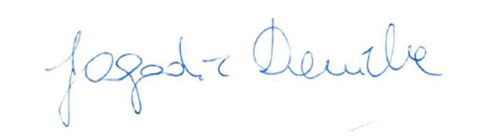 On-line seminar:  KRHKOST - fizioterapija v geriatrijiNaziv izpopolnjevanja KRHKOST Fizioterapija v geriatrijiVirtualni seminar v obsegu 3 pedagoških ur. KRHKOST Fizioterapija v geriatrijiVirtualni seminar v obsegu 3 pedagoških ur. KRHKOST Fizioterapija v geriatrijiVirtualni seminar v obsegu 3 pedagoških ur.IzvajalecSekcija fizioterapevtov v geriatrijiSekcija fizioterapevtov v geriatrijiSekcija fizioterapevtov v geriatrijiKraj izpopolnjevanja ZOOM on-line seminar ZOOM on-line seminar ZOOM on-line seminarPredavateljiZdravnik in fizioterapevti (glej program)Zdravnik in fizioterapevti (glej program)Zdravnik in fizioterapevti (glej program)Datum izpopolnjevanja19.11.2021Rok za prijavo do11.11.2021na sfg@physio.si Višina kotizacijeKOTIZACIJE NIKOTIZACIJE NIKOTIZACIJE NINačin prijavePrijavijo se lahko vsi zdravstvenim delavcem in študenti Povezavo na ZOOM konferenco prejmejo vsi prijavljeniRok prijave: 11. november 2021. Število je omejeno na 100 udeležencev.Pisna odpoved na e naslov: sfg@physio.siPrijavijo se lahko vsi zdravstvenim delavcem in študenti Povezavo na ZOOM konferenco prejmejo vsi prijavljeniRok prijave: 11. november 2021. Število je omejeno na 100 udeležencev.Pisna odpoved na e naslov: sfg@physio.siPrijavijo se lahko vsi zdravstvenim delavcem in študenti Povezavo na ZOOM konferenco prejmejo vsi prijavljeniRok prijave: 11. november 2021. Število je omejeno na 100 udeležencev.Pisna odpoved na e naslov: sfg@physio.siPETEK 19.11. 2021PETEK 19.11. 2021PETEK 19.11. 2021Ura začetkaPričetek ob 14.30 Zaključek 17.00po programuPopoldanski on-line seminar3 pedagoške ure14:15 – 14.30  REGISTRACIJA POZDRAVDanielle Jagodic, dipl.fiziot. – predsednica Sekcije fizioterapevtov v geriatriji14:30-15:00Krhkost in vloga prepoznavanja pri obravnavi posameznikaGregor Veninšek, dr. med.Vodja centra za geriatrično medicino, UKC Ljubljana15.00 – 16.00Fizioterapevtska ocena krhkosti Prepoznavanje in ocenjevanje krhkosti in dejavnikov tveganja za njo- pregled literature. Danielle Jagodic, dipl.fiziot. mag. prom. zdr.16.00-17.00Izsledki raziskav vpliva telesne dejavnosti na krhkost in priporočila programov kinezioterapije v domačem in bolnišničnem okolju.Tjaša Knific, dipl.fiziot.v        NIJZ14:15 – 14.30  REGISTRACIJA POZDRAVDanielle Jagodic, dipl.fiziot. – predsednica Sekcije fizioterapevtov v geriatriji14:30-15:00Krhkost in vloga prepoznavanja pri obravnavi posameznikaGregor Veninšek, dr. med.Vodja centra za geriatrično medicino, UKC Ljubljana15.00 – 16.00Fizioterapevtska ocena krhkosti Prepoznavanje in ocenjevanje krhkosti in dejavnikov tveganja za njo- pregled literature. Danielle Jagodic, dipl.fiziot. mag. prom. zdr.16.00-17.00Izsledki raziskav vpliva telesne dejavnosti na krhkost in priporočila programov kinezioterapije v domačem in bolnišničnem okolju.Tjaša Knific, dipl.fiziot.v        NIJZ14:15 – 14.30  REGISTRACIJA POZDRAVDanielle Jagodic, dipl.fiziot. – predsednica Sekcije fizioterapevtov v geriatriji14:30-15:00Krhkost in vloga prepoznavanja pri obravnavi posameznikaGregor Veninšek, dr. med.Vodja centra za geriatrično medicino, UKC Ljubljana15.00 – 16.00Fizioterapevtska ocena krhkosti Prepoznavanje in ocenjevanje krhkosti in dejavnikov tveganja za njo- pregled literature. Danielle Jagodic, dipl.fiziot. mag. prom. zdr.16.00-17.00Izsledki raziskav vpliva telesne dejavnosti na krhkost in priporočila programov kinezioterapije v domačem in bolnišničnem okolju.Tjaša Knific, dipl.fiziot.v        NIJZ